Welcome to the Year 1 spelling zone 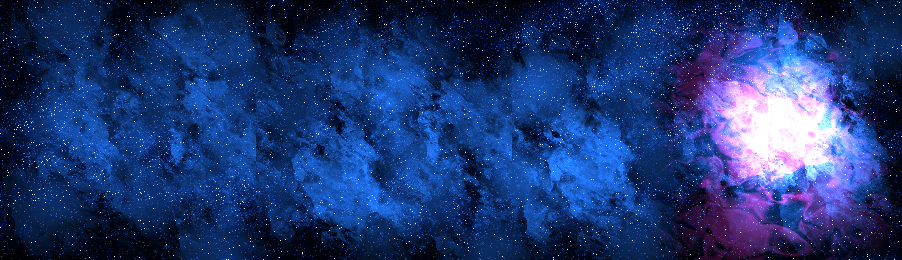 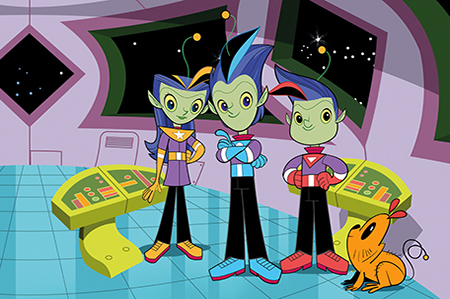 Join Alpha, Gamma and Zeta on the journey to becoming star spellers!Remember – Practise makes perfectMercuryVenusEarthMarsJupiterSaturnUranusNeptunePluto (micro-planet)theIsaysshecomeoncehereputbyayouarewesomeasktherepushmedotheywerenoonefriendwherehousepulltobewasgosaidschoolloveourfulltodayissohisheofherme